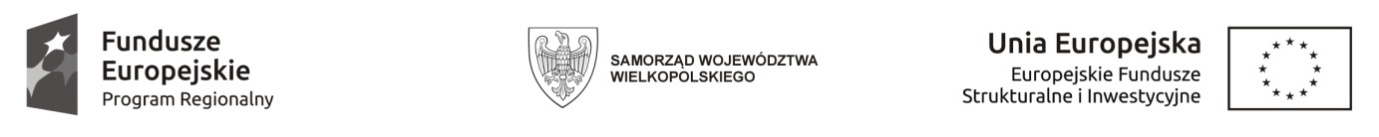 Załącznik nr 1a do SWZDoPowiatowego Zarządu Dróg w Krotoszynie ul. Transportowa 163 – 700 Krotoszyn Nawiązując do ogłoszenia o zamówieniu w postępowaniu o udzielenie zamówienia publicznego prowadzonym w trybie podstawowym bez negocjacji dla projektu pn: „Zwiększenie dostępności transportu publicznego dla mieszkańców gmin Krotoszyn i Rozdrażew poprzez budowę ścieżki pieszo-rowerowej - etap Nowy Folwark – Bożacin – Brzoza w ciągu drogi 4331P wraz z promocją zrównoważonego transportu w Powiecie Krotoszyńskim”Zadanie częściowe nr 1 – Budowa ścieżki pieszo-rowerowej w ciągu drogi powiatowej nr 4331P w miejscowości Nowy Folwark, Bożacin, Brzoza o długości 3,147 km. MY NIŻEJ PODPISANI …………………………………………………………………………………………………………..…………………………………………………………………………………………………………..działając w imieniu i na rzecz…………………………………………………………………………………………………………..………………………………………………………………………………………………………….. (nazwa (firma) dokładny adres Wykonawcy/Wykonawców)(w przypadku składania oferty przez podmioty występujące wspólnie podać nazwy(firmy) i dokładne adresy wszystkich wspólników spółki cywilnej lub członków konsorcjum)SKŁADAMY   OFERTĘ   na   wykonanie   przedmiotu   zamówienia   zgodnie   z Specyfikacją Warunków Zamówienia (SWZ).OŚWIADCZAMY, że zapoznaliśmy się ze Specyfikacją Warunków Zamówienia oraz wyjaśnieniami i zmianami SWZ przekazanymi przez Zamawiającego i uznajemy się za związanych określonymi w nich postanowieniami i zasadami postępowania.OFERUJEMY wykonanie przedmiotu zamówienia za cenę brutto: …………………… zł (słownie złotych: ………………………………………………….) zgodnie z załączonym do oferty kosztorysem ofertowym. ZOBOWIĄZUJEMY SIĘ do wykonania zamówienia w terminie od dnia podpisania umowy w ciągu 100 dni tj. do dnia ..............ZOBOWIĄZUJEMY SIĘ do udzielenia gwarancji na ……… miesięcy.INFORMUJEMY, że:wybór oferty nie będzie* prowadzić do powstania u Zamawiającego obowiązku podatkowegowybór oferty będzie* prowadzić do powstania u Zamawiającego obowiązku podatkowego w odniesieniu do następujących robót: …………………………………….Wartość robót powodująca obowiązek podatkowy u Zamawiającego to: ……….….. zł netto. ZAMÓWIENIE zrealizujemy sami* / przy udziale podwykonawców* w następującym zakresie:……………………………………............................................................................................(zakres powierzonych usług)ZOBOWIĄZUJEMY SIĘ do udzielenia pisemnej gwarancji jakości na warunkach określonych w Karcie gwarancyjnej, według wzoru – załącznik nr 11 do SWZ. AKCEPTUJEMY warunki płatności określone przez Zamawiającego w Specyfikacji Warunków Zamówienia. JESTEŚMY związani ofertą przez okres wskazany w Specyfikacji Warunków Zamówienia. Na potwierdzenie powyższego wnieśliśmy wadium w wysokości …………………… PLN w formie: ………………………………………………….Wadium należy zwrócić przelewem na konto nr: ………………………………………………                                                                                        (w przypadku wniesienia wadium w formie pieniądza)OŚWIADCZAMY, iż informacje i dokumenty zawarte na stronach nr od ……… do ……… stanowią tajemnicę przedsiębiorstwa w rozumieniu przepisów o zwalczaniu nieuczciwej konkurencji, co wykazaliśmy w załączniku nr … do oferty i zastrzegamy, że nie mogą być one udostępniane. WSZELKĄ KORESPONDENCJĘ w sprawie niniejszego postępowania należy prowadzić w języku polskim w formie elektronicznej poprzez platformę zakupową lub na adres e-mail: ………………………………… tel. ……………………OFERTĘ składamy na …………….. stronach. ZAŁĄCZNIKAMI do oferty stanowiącymi jej integralną część są: …………………………..…………………………..(n)………………………………………………..dnia ………. 2021 roku                              (miejscowość, data)                                                                                           _______________________________                                                                                                                       (podpis Wykonawcy / Wykonawców / Pełnomocnika)                        * niepotrzebne skreślić (pieczęć Wykonawcy / Wykonawców)OFERTA